Материнский капитал назначается автоматически. Обращаться в отделение ПФР не требуется.
Подробнее: https://pfr.gov.ru/grazhdanam/msk/get_certificate/. 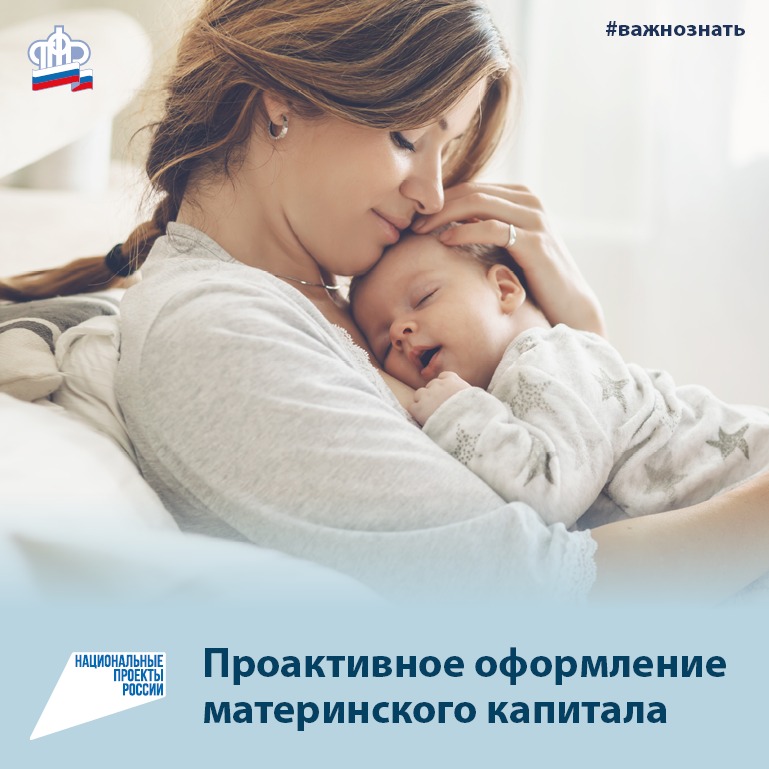 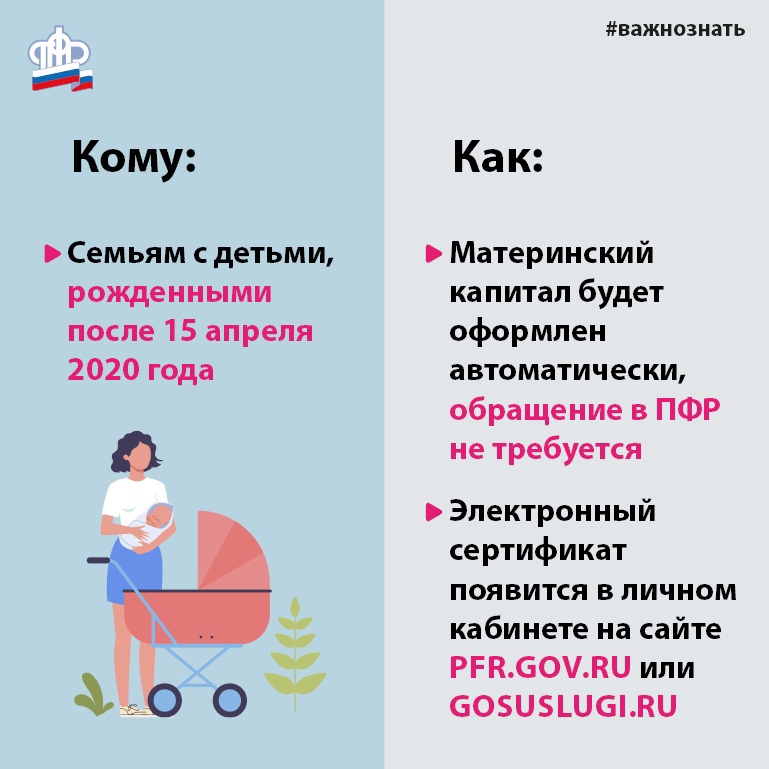 